РОЗДІЛ 1. ЗАГАЛЬНІ МЕТОДИЧНІ РЕКОМЕНДАЦІЇ З ВИКОНАННЯ САМОСТІЙНОЇ РОБОТИ СТУДЕНТАСамостійна робота студентів (СРС) є складовою частиною навчального процесу. Відповідно до навчальних планів частина матеріалу навчальної дисципліни  “Фінансовий облік ІІ”, а саме 14 год. виносяться на самостійне опрацювання. Мета самостійної роботи - активізація засвоєння знань, набуття вмінь та навичок студентів для успішного використання їх у подальшій роботі.СРС включає самостійне опрацювання теоретичного матеріалу, який передбачає опрацювання нормативно-правових актів: законів, постанов, інструкцій, стандартів бухгалтерського обліку та вивчення окремих питань теми, шляхом опрацювання рекомендованої літератури. 	Результатом цієї роботи може бути конспект,  який є додатковим джерелом інформації при підготовці до практичних занять, проведенні контрольного опитування та написанні контрольної роботи, складанні іспиту. Питання, які виносяться на самостійне опрацювання включаються у тестові завдання при контрольному опитуванні з відповідної теми, а тому повинні опрацьовуватись студентом своєчасно.Основні правила за якими виконується СРС, а саме:Для виконання СРС доцільно завести окремий зошит, в якому акуратно і розбірливо без скорочень слід виконувати завдання у визначеній послідовності.Самостійні роботи нумеруються відповідно до завдань.Перед виконанням кожної роботи, необхідно записати завдання (або запитання  на яке дається відповідь).РОЗДІЛ 2. ГРАФІК ВИКОНАННЯ САМОСТІЙНОЇ РОБОТИ СТУДЕНТАРОЗДІЛ 3. ЗМІСТ САМОСТІЙНОЇ РОБОТИ СТУДЕНТА І МЕТОДИЧНІ РЕКОМЕНДАЦІЇ ЩОДО ЇЇ ВИКОНАННЯСамостійна робота №1Тема 1. Облік  власного капіталу Опрацювати і скласти короткий конспект за такими документами:Закон України “Про акціонерні товариства” від 17.09.2008 р. № 514-У1.НП(С)БО 24 “Прибуток на акцію”.НП(С)БО 13 “ Фінансові інструменти”.Самостійна робота № 2Тема 2. Облік забезпечення зобов’язаньОпрацювати і скласти короткий конспект за такими документами:НП(С)БО 11 “Зобов’язання” (в частині забезпечень). Закон України “Про відпустки”  від 15.11.1996 р. № 504 / 96 – ВР (зі змінами ).Самостійна робота № 3Тема 3. Облік довгострокових зобов’язань Опрацювати і скласти короткий конспект за наступними документами:Закон України “Про цінні папери і фондовий ринок” від 23.02.2006 р. №3480-ІУ. НП(С)БО 11 “Зобов’язання” (в частині забезпечень). Самостійна робота № 4Тема 4. Облік зобов’язань за облігаціямиДати відповідь на запитання:Що таке облігації?Хто може бути емітентами облігацій ?Які види облігацій може випускати підприємство ?Що таке дисконт, премія за облігаціями?Як відображається в обліку зобов’язання за облігаціями випущеними з премією, дисконтом та за номіналом ?Як розраховується ефективна ставка відсотка?Самостійна робота № 5Тема 5. Облік орендних операційОпрацювати і скласти короткий конспект за такими документами:НП(С)БО 14 “Оренда” . Самостійна робота № 6Тема 4. Облік короткострокових зобов’язань Дати відповідь на запитання:Що таке вексель, яка його економічна природа, види векселів.Яка різниця між простим та переказним векселем, відсотковим та безвідсотковим ?Якими документом регламентуються взаємовідносини між банком і позичальником?Що є підставою для одержання кредиту ?На які цілі видається короткостроковий кредит ?Що може послужити підставою для відмови у видачі кредиту юридичній особі?Самостійна робота № 7Тема 7. Облік розрахунків з бюджетом 1.Опрацювати і скласти короткий конспект за наступними документами:Податковий кодекс України  від 02.12.2010 р. № 2755-VI (розділ 1 ст.8;9; розділи 3;4;5;6).   Самостійна робота №8Тема 8. Облік розрахунків підприємства за ЄСВ1.Опрацювати і скласти короткий конспект за наступними документами:Закон України «Про збір та облік єдиного внеску на загальнообов'язкове державне соціальне страхування» від 08.07.2010 року № 2464-VI URL: https://zakon.rada.gov.ua/laws/show/2464-17. Закон України «Про загальнообов'язкове державне соціальне страхування»
від 23.09.1999 р. № 1105-XIV. URL:  https://zakon.rada.gov.ua/laws/show/1105-14.Закон України «Про цінні папери та фондовий ринок» від 23.02.2006 р. № 3480-ІУ. URL:    https://zakon.rada.gov.ua/laws/show/3480-15.Закон  України  „Про внесення змін до деяких законодавчих актів України щодо реформування загальнообов’язкового державного соціального страхування та легалізації фонду оплати праці” від 28.12.2014 р.  № 77-VIII.Постанова КМУ від 26.06.2015 р. № 439. Нова редакція постанови КМУ №1266 від 26.09.2001 р. „Про порядок обчислення середньої заробітної плати (доходу, грошового забезпечення) для розрахунку виплат за загальнообов’язковим державним соціальним страхуванням”.Самостійна робота № 9Тема 9. Облік розрахунків за виплатами працівникам1.Опрацювати і скласти короткий конспект за наступними документами:Закон України “Про оплату праці” 24.03.1995 р. № 108/ 95 – ВР. Кодекс законів про працю в України від 10.12.1971 р. № 322-УІІІ. URL:  https://zakon.rada.gov.ua/laws/show/322-08.Постанова КМУ від 08.02. 1995 р. № 100 “Про порядок обчислення середньої заробітної плати”.Інструкція зі статистики заробітної плати, затв.  наказом Державного комітету статистики України від 13.01. 2004 р. № 5.НП(С)БО 26  “Виплати працівникам”.Самостійна робота № 10Тема 10. Облік доходів і результатів діяльності підприємства1.Опрацювати і скласти короткий конспект за наступними документами:П(С)БО 15 “Доходи”.П(С)БО 17 “Податок на прибуток”.Самостійна робота № 11Тема 11. Облік витрат діяльності підприємстваП(С)БО 16 „Витрати”.П(С)БО 31 “ Фінансові витрати ”.Тема 12.  Фінансова звітність підприємств1.Опрацювати і скласти короткий конспект за наступними документами:НП(С)БО 1 “Загальні вимоги до фінансової звітності ”.П(С)БО 6 “ Виправлення помилок і зміни  у фінансових звітах ”.Методичні рекомендації щодо заповнення форм фінансової звітності. Наказ міністерства фінансів України 28.03. 2013 р. № 433.Список рекомендованої літературиПодатковий кодекс України від 02.12.2010 р. № 2755-VI. URL: https://zakon.rada.gov.ua/laws/show/2755-17.Господарський кодекс України від 16.01.2003 р. № 436-ІУ. URL:  https://zakon.rada.gov.ua/laws/show/436-15. Митний кодекс від 13.03.2012р. № 4495-VI.  URL: https://zakon.rada.gov.ua/laws/show/4495-17.Цивільний кодекс України від 16.01.2003 р. № 435-IV.  URL: https://zakon.rada.gov.ua/laws/show/435-15.Кодекс законів про працю в України від 10.12.1971 р. № 322-УІІІ. URL:  https://zakon.rada.gov.ua/laws/show/322-08.Кодекс України про адміністративні правопорушення від 07.12.84 р. № 8073-X. URL: https://zakon.rada.gov.ua/laws/show/80731-10.Закон України «Про бухгалтерський облік та фінансову звітність в Україні» 
від 16.07.1999 р. № 996 – ХІV. URL: https://zakon.rada.gov.ua/laws/show/996-14 . Закон України «Про внесення змін до Закону України «Про бухгалтерський облік та фінансову звітність в Україні» щодо удосконалення деяких положень» від 05.10. 2017 р.  № 2164-VIII. URL: https://zakon.rada.gov.ua/ laws/show/2164-19.Закон України «Про страхування» від 07.03.1996 р. № 85/96-ВР. URL:   https://zakon.rada.gov.ua/laws/show/85/96-%D0%B2%D1%80.Закон України «Про внесення змін до Податкового кодексу України та деяких законодавчих актів України щодо податкової реформи»  від 28.12. 2014 р. № 71-VIII. URL: https://zakon.rada.gov.ua/laws/show/71-19.Закон України «Про оплату праці» від 24.03.1995 р. № 108/ 95 – ВР. URL: https://zakon.rada.gov.ua/laws/show/108/95-%D0%B2%D1%80.Закон України «Про відпустки» від 15.11.1996 р. № 504 / 96 – ВР. URL:   https://zakon2.rada.gov.ua/laws/show/504/96-%D0%B2%D1%80.Закон України «Про акціонерні товариства» від 17.09.08 р. № 514-VІ. URL:   https://zakon.rada.gov.ua/laws/show/514-17.Закон України «Про загальнообов'язкове державне соціальне страхування»
від 23.09.1999 р. № 1105-XIV. URL:  https://zakon.rada.gov.ua/laws/show/1105-14.Закон України «Про цінні папери та фондовий ринок» від 23.02.2006 р. № 3480-ІУ. URL:    https://zakon.rada.gov.ua/laws/show/3480-15.Закон України «Про збір та облік єдиного внеску на загальнообов'язкове державне соціальне страхування» від 08.07.2010 року № 2464-VI URL: https://zakon.rada.gov.ua/laws/show/2464-17. Постанова КМУ «Про порядок обчислення середньої заробітної плати» від 08.02.1995р. № 100. URL:  https://zakon.rada.gov.ua/laws/show/100-95-%D0%BF. Постанова КМУ «Про внесення змін до постанови Кабінету Міністрів України від 26 вересня 2001 р. № 1266» від 26.06.2015 р. № 439 URL:  https://zakon.rada.gov.ua/laws/show/439-2015-%D0%BF. Інструкція про застосування плану рахунків бухгалтерського обліку. Наказ МФУ від 30.11.99 р. № 291. URL:  https://zakon.rada.gov.ua/laws/show/z0893-99.Положенням про інвентаризацію активів та зобов’язань, затверджено Наказом Міністерства фінансів України від 02.09.2014 р. № 879. URL:  https://zakon.rada.gov.ua/laws/show/z1365-14. Національні положення стандарти бухгалтерського обліку №№1-35. URL:   http://vobu.ua/ukr/documents/accounting/item/natsionalni-polozhennya-standarti-bukhgalterskogo-obliku?app_id=24.Акімова Н.С., Топоркова О.А., Наумова Т.А., Ковалевська Н.С., Янчева І.В., Янчев В.В.  Бухгалтерський облік: навч посіб. Харків: Форт, 2016. 447 с.Гончарук С.М., Шот А.П. Збірник нормативно-правових актів з фінансового обліку. Інформаційно-довідкове видання. Львів. ЛДФА, 2012. 296 с.Гончарук С.М., Долбнєва Д.В., Приймак С.В., Романів Є.М.  Фінансовий контроль: теорія, термінологія, практика : навч. посіб. Львів : ЛНУ імені Івана Франка, 2019. 298 с.Гарасим П. М, Гарасим М.П., Приймак С.В.. Організація обліку і звітності : навч. посіб. Львів : НВФ «Українські технології», 2012. 328 с. Жолнер І. В. Фінансовий облік за міжнародними та національними стандартами. навч. посіб. К.: Центр учбової літератури, 2012. 368 с.Лишиленко О. В. Бухгалтерський облік : підручник. Київ : Вид-во «Центр учбової літератури», 2011. 670 с.   Лень В. С., Гливенко В.В.  Бухгалтерський облік в Україні: основи та практика : навч. посіб.  Тернопіль : Навчальна книга. Богдан, 2012. 625 с.Огійчук М. Ф. Фінансовий та управлінський облік за національними стандартами : підручник. Київ : Алерта, 2011. 785 с.Приймак С.В. Звітність підприємств: навч.-метод. посіб. / С.В. Приймак, М.Т. Костишина, Д.В. Долбнєва.  Львів: ЛДФА, Видавництво «Ліга Прес», 2014. 604 с.  Романів Є.М., Шот А.П. Фінансовий облік : навч. посіб.  Львів : ЛДФА, 2012. 486 с.Романів Є.М. Бухгалтерський облік (загальна теорія): навч. посіб. / 
Є.М. Романів, Н.О. Лобода. Львів: ЛДФА, 2014. 265 с.Стасишин А.В., Ярема Я.Р., Ситник Н.С., Романів Є.М. Податкова система: навч. посіб. Львів: Магнолія, 2020. 400 с.Фінансовий облік: підруч./ Я.Д. Крупка, З.В. Задорожний, Н.В. Гудзь та ін. Тернопіль : ТНЕУ, 2019. 478 с.Фінансовий облік : конспект лекцій / укладачі: М. Ю. Абрамчук, Ю. Г. Гуменна, І. В. Тютюник, П. М. Рубанов. – Суми : Сумський державний університет, 2018. 395 с.Сук Л. К., Сук П.Л. Фінансовий облік : навч. посіб. Київ : Знання, 2012. 255 с.Чацкіс Ю. Д., Гейєр Е.С., Наумчук О.А., Власова І.О. Організація бухгалтерського обліку : навч. посіб. Київ : Центр учбової літератури, 2011. 46 с. Шара Є. Ю., Бідюк О.О., Гуріна Н.В., Соколовська-Гонтаренко І.В. Фінансовий облік : навч. посіб. Київ : Центр учбової літератури, 2012.  235 с.Шот А.П. Фінансовий облік : навч. посіб. Львів : ТзОВ «Растр -7», 2016. 342 с.Шот А. П. Фінансовий облік. Практикум: навч. посіб.: Вид. 2-ге, перероб. та доп.  Львів: ЛДФА, 2010. 236 с.Бухгалтерський облік, аналіз та аудит : навч. посіб. / Є. М. Романів, С. В. Приймак, А.П. Шот, С.М. Гончарук та інші. Львів. : ЛНУ ім. Івана Франка, 2017. 772 с.А. Шот Бухгалтерський облік в галузях економіки : навч. посіб.  Львів : ТзОВ «Растр -7», 2020.  376 с.РОЗДІЛ 5. КРИТЕРІЇ ОЦІНЮВАННЯРезультати самостійної роботи оцінюються викладачем  згідно з чинною шкалою оцінювання.Критерії оцінювання самостійної роботи студента наведені у підрозділі  9.2 Робочої програми навчальної дисципліни, а саме:Система нарахування рейтингових балівта критерії оцінювання СРС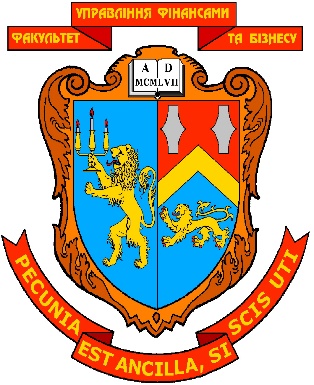 МІНІСТЕРСТВО ОСВІТИ І НАУКИ УКРАЇНИЛЬВІВСЬКИЙ НАЦІОНАЛЬНИЙ УНІВЕРСИТЕТ ІМЕНІ ІВАНА ФРАНКАФАКУЛЬТЕТ УПРАВЛІННЯ ФІНАНСАМИ ТА БІЗНЕСУЗАТВЕРДЖЕНОна засіданні кафедри  обліку, аналізу і контролюпротокол  № 9 від “8” лютого 2023 р.                                              в.о. зав. кафедри _________  __Романів Є.М.                                                                                             (підпис)  (прізвище, ім’я, по батькові)ЗАВДАННЯ ДЛЯ САМОСТІЙНОЇ РОБОТИ СТУДЕНТА І МЕТОДИЧНІ РЕКОМЕНДАЦІЇ ЩОДО ЇХ ВИКОНАННЯЗ НАВЧАЛЬНОЇ ДИСЦИПЛІНИФІНАНСОВИЙ ОБЛІК ІІ_________________________________________(назва навчальної дисципліни)галузь знань: 07 «Управління та адміністрування» _____________________________________________________________________        (шифр та найменування галузі знань)спеціальність: 071 «Облік і оподаткування» _______________________________________________________________                 (код та найменування спеціальності)спеціалізація: «Облік, аналіз та фінансові розслідування» ______________________________________________________________(найменування спеціалізації)освітній ступінь: __________ бакалавр _______________(бакалавр, магістр)Укладач: Шот А.П. доцент кафедри обліку, аналізу і контролю, к.е.н, доц.  (ПІБ, посада, науковий ступінь, вчене звання)ЛЬВІВ 2023КАФЕдра обліку, аналізу і контролюМІНІСТЕРСТВО ОСВІТИ І НАУКИ УКРАЇНИЛЬВІВСЬКИЙ НАЦІОНАЛЬНИЙ УНІВЕРСИТЕТ ІМЕНІ ІВАНА ФРАНКАФАКУЛЬТЕТ УПРАВЛІННЯ ФІНАНСАМИ ТА БІЗНЕСУЗАТВЕРДЖЕНОна засіданні кафедри  обліку, аналізу і контролюпротокол  № 9 від “8” лютого 2023 р.                                              в.о. зав. кафедри _________  __Романів Є.М.                                                                                             (підпис)  (прізвище, ім’я, по батькові)ЗАВДАННЯ ДЛЯ САМОСТІЙНОЇ РОБОТИ СТУДЕНТА І МЕТОДИЧНІ РЕКОМЕНДАЦІЇ ЩОДО ЇХ ВИКОНАННЯЗ НАВЧАЛЬНОЇ ДИСЦИПЛІНИФІНАНСОВИЙ ОБЛІК ІІ_________________________________________(назва навчальної дисципліни)галузь знань: 07 «Управління та адміністрування» _____________________________________________________________________        (шифр та найменування галузі знань)спеціальність: 071 «Облік і оподаткування» _______________________________________________________________                 (код та найменування спеціальності)спеціалізація: «Облік, аналіз та фінансові розслідування» ______________________________________________________________(найменування спеціалізації)освітній ступінь: __________ бакалавр _______________(бакалавр, магістр)Укладач: Шот А.П. доцент кафедри обліку, аналізу і контролю, к.е.н, доц.  (ПІБ, посада, науковий ступінь, вчене звання)ЛЬВІВ 2023РОЗДІЛ 1.ЗАГАЛЬНІ МЕТОДИЧНІ РЕКОМЕНДАЦІЇ З ВИКОНАННЯ САМОСТІЙНОЇ РОБОТИ СТУДЕНТА………………………………………3РОЗДІЛ 2.   ГРАФІК ВИКОНАННЯ САМОСТІЙНОЇ РОБОТИ СТУДЕНТА………….3РОЗДІЛ 3.РОЗДІЛ 4РОЗДІЛ 5.ЗМІСТ САМОСТІЙНОЇ РОБОТИ СТУДЕНТА І МЕТОДИЧНІ РЕКОМЕНДАЦІЇ ЩОДО ЇЇ ВИКОНАННЯ………………………………….4СПИСОК РЕКОМЕНДОВАНОЇ ЛІТЕРАТУРИ …………………………….8КРИТЕРІЇ ОЦІНЮВАННЯ……………………………………………………8№ розділу,темиНазва розділу, темиКількістьгодинСРСКількістьгодинСРСФорма контролю Форма контролю Термін виконання СРСТермін виконання СРС№ розділу,темиНазва розділу, теми1Облік власного капіталу1Тести, практичне заняття,  контрольна робота, екзаменТести, практичне заняття,  контрольна робота, екзамен1 тиждень1 тиждень2Облік забезпечення зобов’язань2Тести, практичне заняття,  контрольна робота, екзаменТести, практичне заняття,  контрольна робота, екзамен2 тиждень2 тиждень3Облік довгострокових зобов’язань1Тести, практичне заняття,  контрольна робота, екзаменТести, практичне заняття,  контрольна робота, екзамен3 тиждень3 тиждень4Облік зобов’язань за облігаціями1Тести, практичне заняття,  контрольна робота, екзаменТести, практичне заняття,  контрольна робота, екзамен    4 тиждень    4 тиждень5Облік орендних операцій1Тести, практичне заняття,  контрольна робота, екзаменТести, практичне заняття,  контрольна робота, екзамен5 тиждень5 тиждень6Облік  короткострокових зобов’язань1Тести, практичне заняття,  контрольна робота, екзаменТести, практичне заняття,  контрольна робота, екзамен6 тиждень6 тиждень7Облік розрахунків з бюджетом 2Тести, практичне заняття,  контрольна робота, екзаменТести, практичне заняття,  контрольна робота, екзамен7 тиждень7 тиждень8Облік розрахунків підприємства за ЄСВ1Тести, практичне заняття,  контрольна робота, екзаменТести, практичне заняття,  контрольна робота, екзамен8 тиждень8 тиждень9Облік розрахунків за виплатами працівникам 1Тести, практичне заняття,  контрольна робота, екзаменТести, практичне заняття,  контрольна робота, екзамен11 тиждень 11 тиждень 10Облік доходів і результатів діяльності підприємства112 тиждень12 тиждень11Облік витрат діяльності підприємства113 тиждень13 тиждень12Фінансова звітність підприємств115 тиждень15 тижденьРазом:142.  Самостійна робота студентів (СРС)2.  Самостійна робота студентів (СРС)2.  Самостійна робота студентів (СРС)Критерії оцінювання5дано правильних відповідей на тестові запитання від 90 до 100%5-дано правильних відповідей на тестові запитання від 89 до 75%4-дано правильних відповідей на тестові запитання від 74 до 51%3-Менше 50 % правильних відповідей0-